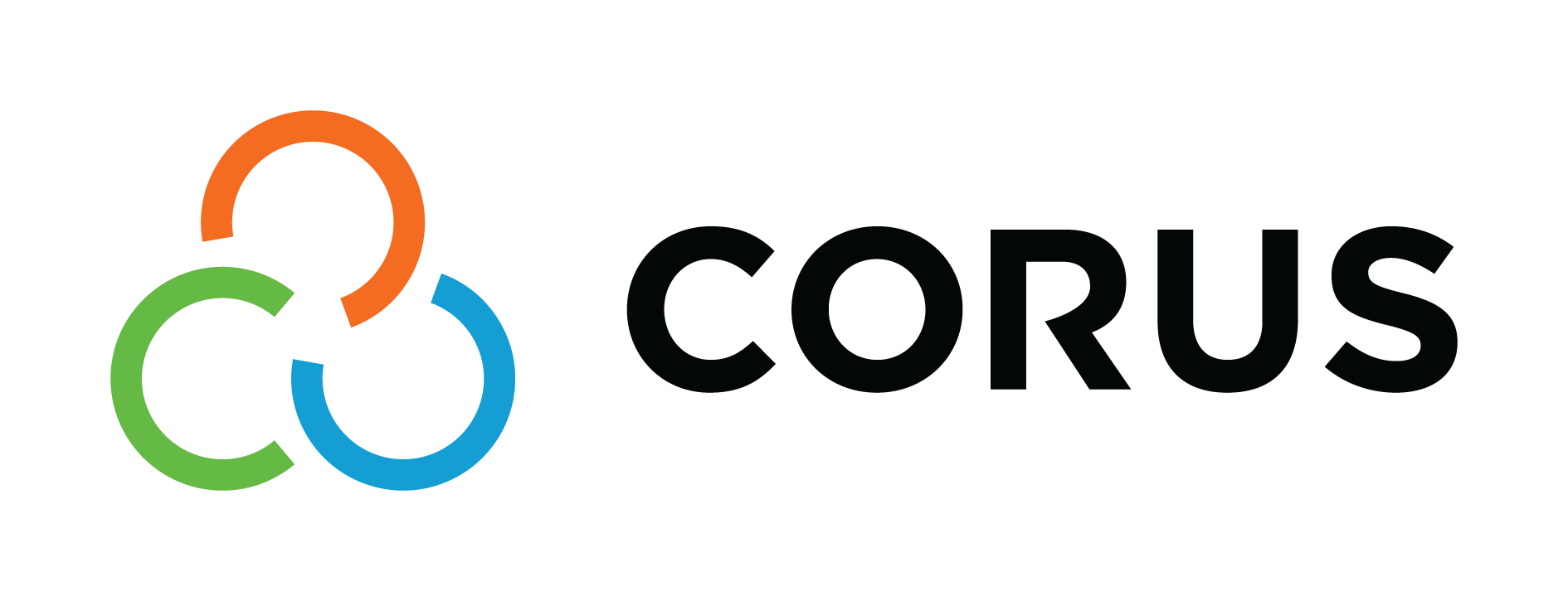 Terms of ReferenceFull-Time Technical Advising Consultancy: Climate Change Mitigation and Adaptation in Developing CountriesDates: Flexible – Full-time, 6 month project after start dateWhen you work at Corus International, you join a global family of changemakers, who envision a healthy world forever flourishing in dignity and justice. We promote an engaging and supportive work environment, where employees and consultants are driven to innovate and collaborate. You’ll use your expertise and passion to pursue lasting solutions to poverty, suffering and injustice.The opportunity: Corus International is committed to scaling up our work in climate change adaptation and mitigation through four tracks, each contributing to the ultimate objective of improving development outcomes while urgently addressing the climate crisis and its impact on communities we serve. Deepen and scale technical approaches in climate adaptation and mitigation in our overseas development and humanitarian programming, building on existing work in small-scale agriculture and rural livelihoods;Engage the private sector in new and innovative ways with the goal of unlocking their enormous potential to positively influence change. This may pertain to improving the sustainability of food systems, in opportunities for building new types of INGO – Private Sector partnerships within emerging “Environmental, Social and Corporate Governance” (ESG) frameworks, or other sustainable supply chain initiatives that impact economies and the climate;  Broaden policy-related efforts to identify and advocate for ways in which donors and practitioners can evolve to attain better development outcomes simultaneous to addressing climate change; andIdentify other organizations with specialized climate change expertise to potentially join and grow the Corus family.To assist in this effort, Corus International is seeking a consultant with deep expertise in the impacts of climate change on vulnerable populations, as well as a familiarity with climate finance, emerging voluntary carbon markets and evolving donor trends in climate change program funding. This consultant will develop a hypothesis on Corus’ best path for value addition in the climate change response space and develop an aggressive plan to strengthen and build new technical capacities and partnerships, particularly with the private sector, necessary to achieve these aspirations.  This consultant will report directly to the President’s Office and will work closely with numerous Corus teams, including Program Strategy & Technical Excellence, International Programs and Operations, Impact Investing, Impact & Partnerships and the Environmental Stewardship Committee.Scope of Work  An internal SWOT analysis currently underway will serve as a foundation to understand and assess past and current programming. While Corus’ approach includes 4 tracks, the consultant will address only tracks 1, 2, and 4, with the following tasks and deliverables as outcomes.. Proposed Activities/TasksGather, review and discuss key documents and activities of the relevant 3 tracks;Augment the SWOT analysis review of Corus’ programming that directly or indirectly contributes to the relevant tracks;Meet with and interview stakeholders;Develop Corus’ aspirational value proposition in the climate change response space;Develop and present a plan to achieve the vision;Provide networking expertise and make external introductions to help augment Corus’ network of climate-related partners;Collaborate regularly with key staff; andAdvise the CEO, EVP for Impact and Partnerships and Leadership Team.Key DeliverablesSupplemental additions to Corus related SWOT Analysis with a focus on opportunities;A summary landscape analysis of key donor, peers and private sector trends and prioritized set of donors, peers and private sector groups Corus should target;Corus’ aspirational value proposition in the environmental space;A comprehensive plan to achieve the vision including:Recommendations to expand technical capacities and priority areas for future investmentRecommendations on environmental acquisition strategyA strategic framework for building out new, innovative partnerships with the private sectorA presentation of the value proposition and plan; andStock language Corus can use for business development and marketing work and content for proposals as appropriate.RequirementsCorus is looking for a skilled consultant with extensive experience conducting similar work on the intersection of the climate change with extreme poverty, migration and health, in the development and humanitarian context (ie, not domestically). The consultant must have a high level of technical expertise and writing skills; the ability to create comprehensive strategies and plans in complex, multi-faceted settings; and a keen awareness of and connections in this sector. This person must also have demonstrated experience with facilitation of executive-level US-based and international staff. The consultant must be willing to be agile and nimble with a proven track record of turning plans and vision into action and execution. 